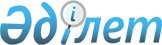 О внесении изменений в Решение Коллегии Евразийской экономической комиссии от 3 декабря 2018 г. № 197
					
			Утративший силу
			
			
		
					Решение Коллегии Евразийской экономической комиссии от 17 декабря 2019 года № 222. Утратио силу решением Коллегии Евразийской экономической комиссии от 28 декабря 2021 года № 184.
      Сноска. Утратило силу решением Коллегии Евразийской экономической комиссии от 28.12.2021 № 184 (вступает в силу по истечении 30 календарных дней с даты его официального опубликования).
      В целях реализации пункта 6 Протокола о порядке формирования и распространения официальной статистической информации Евразийского экономического союза (приложение № 4 к Договору о Евразийском экономическом союзе от 29 мая 2014 года) Коллегия Евразийской экономической комиссии решила:    
      1. Внести в Решение Коллегии Евразийской экономической комиссии от 3 декабря 2018 г. № 197 "О предоставлении Евразийской экономической комиссии официальной статистической информации уполномоченными органами государств – членов Евразийского экономического союза" изменения согласно приложению.
      2. Настоящее Решение вступает в силу по истечении 30 календарных дней с даты его официального опубликования. ИЗМЕНЕНИЯ, 
вносимые в Решение Коллегии Евразийской экономической комиссии от 3 декабря 2018 г. № 197   
      1. В перечне статистических показателей официальной статистической информации, предоставляемой Евразийской экономической комиссии уполномоченными органами государств – членов Евразийского экономического союза, утвержденном указанным Решением:
      а) позицию 196 в графе "Разрезность" дополнить словами "по видам нефтепродуктов"; 
      б) позицию 219 изложить в следующей редакции: 
      в) позицию 222 изложить в следующей редакции:
      2. В форматах предоставления Евразийской экономической комиссии официальной статистической информации уполномоченными органами государств – членов Евразийского экономического союза, утвержденных указанным Решением:
      а) форматы F12.01.01, F12.01.04, F12.08.01, F12.08.04, F13.14.04, F14.02.04, F15.18.02, F15.21.02, F15.22.02, F16.02.04, F16.08.01, F18.03.12 и F18.04.01 изложить в следующей редакции:  Консолидированный бюджет сектора государственного управления   
(по методологии Международного валютного фонда, кассовым методом)  
      __________     * Без учета фондов социального обеспечения.     
      ;

 Консолидированный бюджет сектора государственного управления  
(по методологии Международного валютного фонда, кассовым методом) 
      __________* Без учета фондов социального обеспечения.
      ;

 Доходы консолидированного бюджета   
(все виды поступлений по национальной методологии)  
      __________  * В Республике Армения – на уровне 5 знаков, в Республике Беларусь – на уровне 5 знаков, в Республике Казахстан – на уровне 4 знаков, в Кыргызской Республике – на уровне 5 знаков, в Российской Федерации – на 3 уровне кода. Код формируется без пробелов и других посторонних знаков.  
      ;

 Доходы консолидированного бюджета   
(все виды поступлений по национальной методологии)   
      ________________1 В Республике Армения – на 60-й день, в Российской Федерации – на 45-й день.
      2 В Республике Армения – на уровне 5 знаков, в Республике Беларусь – на уровне 5 знаков, в Республике Казахстан – на уровне 4 знаков, Кыргызской Республике – на уровне 5 знаков, в Российской Федерации – на 3 уровне кода. Код формируется без пробелов и других посторонних знаков.
      ;

      

 Задолженность по кредитам, предоставленным в национальной валюте, юридическим лицам 
по видам экономической деятельности 1  
      __________  1 Кредиты, предоставленные банками.   
      2 В целях автоматизации передачи данных коды и наименования КДЕС (ред. 2) выгружаются из подсистемы статистики интегрированной информационной системы Евразийского экономического союза.    
      ;

 Биржевая торговля отдельными видами товаров 
      ;

 Количество действующих финансовых организаций и аудиторов 1 
по видам экономической деятельности  
      __________1 Заполняется по данным статистического регистра предприятий. 
      2 В целях автоматизации передачи данных коды и наименования КДЕС (ред. 2) выгружаются из подсистемы статистики интегрированной информационной системы Евразийского экономического союза. 
      ;

 Финансовые организации по данным статистического регистра 1 
      таблица 2 7                              Пример заполнения таблицы 2:      _______________
1 При заполнении формата учитываются только действующие организации, таблицы 1 и 2 размещаются на разных листах в одном xlsx файле.

      2 В Республике Армения – учетный номер налогоплательщика;

      в Республике Беларусь – учетный номер плательщика;

      в Республике Казахстан – бизнес идентификационный номер;

      в Кыргызской Республике – идентификационный налоговый номер;

      в Российской Федерации – идентификационный номер налогоплательщика.

      3 11 – юридическое лицо;
121 – филиал;
122 – представительство.

      4 Код КИСЭ в соответствии с Рекомендацией Коллегии Евразийской экономической комиссии от 18.08.2015г. № 18.

      5 Код КДЕС (ред. 2) (Рекомендация Коллегии Евразийской экономической комиссии от 22 декабря 2015 г. № 29) на уровне 4-х знаков.

      6 Код в соответствии с классификатором организационно-правовых форм хозяйствования (Решение Коллегии Евразийской экономической комиссии от 2 апреля 2019 г. № 54).

      7 В таблице 2 указываются финансовые организации с участием капитала из государств – членов Евразийского экономического союза (кроме капитала отчитывающейся страны). Если финансовая организация имеет капитал из 2 и более государств – членов Евразийского экономического союза, то по каждой стране-инвестору заполняется отдельная строка. Например, в уставном капитале финансовой организации имеется капитал из Республики Армения, Республики Беларусь, Республики Казахстан и других стран мира. В этом случае заполняются 3 строки с идентификационным кодом данной финансовой организации, как указано в примере заполнения таблицы 2. При этом сумма процентов по странам данной финансовой организации должна быть меньше или равна проценту иностранного капитала, отраженного в графе 7 таблицы 1. Информация об участии в капитале стран вне Евразийского экономического союза в таблице 2 не указывается. В графе 8 указывается буквенный код (альфа-2) страны по стандарту ISO 3166-1.


      ;

 Финансовые организации по данным административного регистра 2
      таблица 3 8                                                      Пример заполнения таблицы 3:      ________________  
1 По Республике Беларусь – на 110-й день.

      2 При заполнении формата таблицы 1, 2 и 3 размещаются на разных листах в одном xlsx файле.

      3 В Республике Армения – учетный номер налогоплательщика;

      в Республике Беларусь – учетный номер плательщика;

      в Республике Казахстан – бизнес идентификационный номер;

      в Кыргызской Республике – идентификационный налоговый номер;

      в Российской Федерации – идентификационный номер налогоплательщика.

      4 11 – юридическое лицо;
121 – филиал;
122 – представительство.

      5 Указываются значения показателей, используемых для расчета рентабельности.

      6 В соответствии с классификатором лицензий Евразийской экономической комиссии.

      7 В соответствии с классификатором разрешенных видов деятельности Евразийской экономической комиссии (если более одного – коды указываются через запятую в одном поле).

      8 В таблице 3 указываются финансовые организации с участием капитала из государств – членов Евразийского экономического союза (кроме капитала отчитывающейся страны). Если финансовая организация имеет капитал из 2 и более государств – членов Евразийского экономического союза, то по каждой стране-инвестору заполняется отдельная строка. Например, в уставном капитале финансовой организации имеется капитал из Республики Армения, Республики Беларусь, Республики Казахстан и других стран мира. В этом случае заполняются 3 строки с идентификационным кодом данной финансовой организации, как указано в примере заполнения таблицы 3. При этом сумма процентов по странам данной финансовой организации должна быть меньше или равна проценту иностранного капитала, отраженного в графе 7 таблицы 1. Информация об участии в капитале стран вне Евразийского экономического союза в таблице 2 не указывается. В графе 12 указывается буквенный код (альфа-2) страны по стандарту ISO 3166-1.

 Прямые инвестиции в страну в разбивке по видам экономической деятельности 
(за отчетный период)
      __________  1 В Российской Федерации – на 115-й рабочий день.
      2 В целях автоматизации передачи данных коды и наименования КДЕС (ред. 2) выгружаются из подсистемы статистики интегрированной информационной системы Евразийского экономического союза.
      Примечание. Прямые инвестиции на чистой основе (с учетом их погашения) в соответствии с принципом "активы/пассивы".   Прямые инвестиции по данным международной инвестиционной позиции 1
(на конец отчетного периода) 
      __________
      1 Запасы на конец отчетного периода в соответствии с принципом активов/пассивов.
      2 Буквенный код (альфа-2) страны по стандарту ISO 3166-1.
      Примечания. Формат файла dBASE, не выше версии 5 (таблица 1). 
      Таблица 2 заполняется в случае невозможности заполнения таблицы 1. Экспорт и импорт товаров во взаимной торговле с государствами – членами Евразийского экономического союза 
      Примечания: 1. Данные предоставляются в виде файла со следующим наименованием:
       iXX_MM_YYYY.dbf,
       где:
       i – признак статистики взаимной торговли товарами с государствами – членами Евразийского экономического союза,
       XX – код страны, предоставляющей данные,
       MM – цифровое обозначение последнего месяца отчетного периода, за который предоставляются данные,
       YYYY – цифровое обозначение года, за отчетный период которого предоставляются данные.
      2. В предоставляемый файл данных включается информация с января по последний месяц отчетного периода.
      3. Значения веса нетто, количества в дополнительной единице измерения и статистической стоимости (поля 10 – 13) указываются в целых числах.
      4. Для сведений ограниченного распространения данные в полях 1 – 3, 5 – 8, 12 и 13 заполняются в общем порядке. В поле 4 указывается условный код "9999999999". Поля 9 – 11 не заполняются.
      5. Данные предоставляются также уполномоченным органам государств – членов Евразийского экономического союза.
      Пересылаемый файл сопровождается информацией уполномоченного органа в виде: Экспорт и импорт товаров во взаимной торговле с государствами – членами Евразийского экономического союза   
      Примечания: 1. Данные предоставляются в виде файла со следующим наименованием:
      iXX_12_YYYY.dbf,
      где:
      i – признак статистики взаимной торговли товарами с государствами – членами Евразийского экономического союза,
      XX – код страны, предоставляющей данные,
      YYYY – цифровое обозначение года, за который предоставляются данные.
      2. В предоставляемый файл данных включается информация с января по декабрь отчетного периода.
      3. Значения веса нетто, количества в дополнительной единице измерения и статистической стоимости (поля 10 – 13) указываются в целых числах.
      4. Для сведений ограниченного распространения данные в полях 1 – 3, 5 – 8, 12 и 13 заполняются в общем порядке. В поле 4 указывается условный код "9999999999". Поля 9 – 11 не заполняются.
      5. Данные предоставляются также уполномоченным органам государств – членов Евразийского экономического союза.
      Пересылаемый файл сопровождается информацией уполномоченного органа в виде:
      б) форматы F13.17.04 и F16.01.01 исключить;
      в) дополнить форматами F13.15.04, F13.20.04, F13.21.04 и F15.17.02 следующего содержания:   Задолженность по кредитам, предоставленным в иностранной валюте, юридическим лицам  по видам экономической деятельности 1  
      миллионов единиц национальной 
валюты, на конец отчетного периода 
      __________    1 Кредиты, предоставленные банками.    
      2 В целях автоматизации передачи данных коды и наименования КДЕС (ред. 2) выгружаются из подсистемы статистики интегрированной информационной системы Евразийского экономического союза.     Объем кредитов, предоставленных в национальной валюте, юридическим лицам 
и средневзвешенные процентные ставки по ним 1
      __________ 1 Кредиты, предоставленные банками. 
      2 В целях автоматизации передачи данных коды и наименования КДЕС (ред. 2) выгружаются из подсистемы статистики интегрированной информационной системы Евразийского экономического союза.    Объем кредитов, предоставленных в иностранной валюте, юридическим лицам 
 и средневзвешенные процентные ставки по ним 1 
      за отчетный период
      ________________ 1 Кредиты, предоставленные банками.   
      2 В целях автоматизации передачи данных коды и наименования КДЕС (ред. 2) выгружаются из подсистемы статистики интегрированной информационной системы Евразийского экономического союза.     Количество действующих финансовых организаций и аудиторов 1  
по институциональным секторам экономики   
      __________   1 Заполняется по данным статистического регистра предприятий.  
      2 В целях автоматизации передачи данных коды и наименования выгружаются из подсистемы статистики интегрированной информационной системы Евразийского экономического союза.   
      Примечание. Информация из Республики Казахстан передается в соответствии со стандартом SDMX (версия 2.1).  
					© 2012. РГП на ПХВ «Институт законодательства и правовой информации Республики Казахстан» Министерства юстиции Республики Казахстан
				
      Председатель Коллегии Евразийской экономической комиссии

Т. Саркисян   
ПРИЛОЖЕНИЕ
к Решению Коллегии
Евразийской экономической 
комиссии
от 17 декабря 2019 г. № 222  
"
219. Платежный баланс
квартальная
стандартное представление";
"
222. Показатели графика платежей по обслуживанию внешнего долга
квартальная
в разрезе секторов по срочности".
"
УТВЕРЖДЕН    Решением Коллегии    Евразийской экономической комиссии  от 3 декабря 2018 г. № 197     
Код формата ЕЭК
F12.01.01
Периодичность
годовая
Срок предоставления
1 ноября
Код страны
Годтаблица 1
Код строки
Миллионов единиц национальной валюты
А
Б
1
Поступления денежных средств в результате операционной деятельности (02+03+04+05)
01
 Налоги 
02
 Отчисления на социальные нужды
03
 Гранты
04
 Другие доходы
05
Выплаты денежных средств для проведения операционной деятельности (07+08+09+10+11+12+13)
06
 Оплата труда работников 
07
 Покупка товаров и услуг
08
 Проценты 
09
 Субсидии 
10
 Гранты 
11
 Социальные пособия 
12
 Другие платежи
13
Чистый приток денежных средств от операционной деятельности (01-06) 
14
Потоки денежных средств в связи с вложениями в нефинансовые активы:
15
Покупка нефинансовых активов (17+18+19+20)
16
 Основные фонды
17
 Запасы материальных оборотных средств
18
 Ценности 
19
 Непроизведенные активы
20
Продажа нефинансовых активов (22+23+24+25)
21
 Основные фонды
22
 Запасы материальных оборотных средств
23
 Ценности 
24
 Непроизведенные активы
25
Чистый отток денежных средств: вложения в нефинансовые активы (16-21) 
26
Дефицит (профицит) денежных средств (01-06-26) 
27
Потоки денежных средств в связи с операциями по финансированию:
28
Чистое приобретение финансовых активов, помимо денежных средств (30+39)
29
Внутренние (31+32+33+37+38)
30
Валюта и депозиты
31
Ценные бумаги, кроме акций
32
Кредиты и займы
33
из них:
бюджетам других уровней
34
юридическим лицам-резидентам
35
физическим лицам-резидентам
36
Акции и другие формы участия в капитале
37
Прочая дебиторская задолженность
38
Внешние (40+41+42+45+46)
39
 Валюта и депозиты
40
 Ценные бумаги, кроме акций
41
 Кредиты и займы
42
из них:
юридическим лицам-нерезидентам
43
иностранным государствам
44
 Акции и другие формы участия в капитале
45
 Прочая дебиторская задолженность
46
Монетарное золото и специальные права заимствования
47
Чистое принятие обязательств (49+57)
48
Внутренние (50+51+52+55+56)
49
Валюта и депозиты
50
Ценные бумаги, кроме акций
51
Кредиты и займы
52
из них:
из бюджетов других уровней
53
от юридических лиц-резидентов
54
Акции и другие формы участия в капитале
55
Прочая кредиторская задолженность
56
Внешние (58+59+60+63+64)
57
Валюта и депозиты
58
Ценные бумаги, кроме акций
59
Кредиты и займы
60
из них:
от юридических лиц-нерезидентов
61
от иностранных государств
62
Акции и другие формы участия в капитале
63
Прочая кредиторская задолженность
64
Чистый приток денежных средств от операций по финансированию (-29+48) 
65
Чистое изменение в запасах денежных средств (31+58)
66таблица 2  
А 
Б 
1 
Бюджет центрального правительства * 
Доходы
01
Налоги
02
Расходы
03
из них:
социальные пособия
04
из них:
пенсии
05
Операции с нефинансовыми активами
06
Дефицит (профицит) (01-03-06)
07
Бюджет региональных органов управления
Доходы
08
Расходы
09
Операции с нефинансовыми активами
10
Дефицит (профицит) (08-09-10)
11
Бюджет местных органов управления
Доходы
12
Расходы
13
Операции с нефинансовыми активами
14
Дефицит (профицит) (12-13-14)
15
Бюджет фонда социального обеспечения
Доходы
16
из них:
взносы (отчисления) на социальные нужды
17
Расходы
18
из них:
социальные пособия
19
из них:
пенсии
20
Операции с нефинансовыми активами
21
Дефицит (профицит) (16-18-21)
22
Примечания уполномоченного органа 
Контактное лицо  
Электронная почта  
@ 
Телефон  
Дата заполнения 
УТВЕРЖДЕН    Решением Коллегии    Евразийской экономической  комиссии    от 3 декабря 2018 г. № 197  
Код формата ЕЭК
F12.01.04
Периодичность
квартальная
Срок предоставления
на 65-й день
Код страны
Год
Квартал (Q1,Q2,Q3,Q4)таблица 1
Код строки
Миллионов единиц национальной валюты
А
Б
1
Поступления денежных средств в результате операционной деятельности (02+03+04+05)
01
Налоги 
02
Отчисления на социальные нужды
03
Гранты
04
Другие доходы
05
Выплаты денежных средств для проведения операционной деятельности (07+08+09+10+11+12+13)
06
Оплата труда работников 
07
Покупка товаров и услуг
08
Проценты 
09
Субсидии 
10
Гранты 
11
Социальные пособия 
12
Другие платежи
13
Чистый приток денежных средств от операционной деятельности (01-06) 
14
Потоки денежных средств в связи с вложениями в нефинансовые активы:
15
Покупка нефинансовых активов (17+18+19+20)
16
Основные фонды
17
Запасы материальных оборотных средств
18
Ценности 
19
Непроизведенные активы
20
Продажа нефинансовых активов (22+23+24+25)
21
Основные фонды
22
Запасы материальных оборотных средств
23
Ценности 
24
Непроизведенные активы
25
Чистый отток денежных средств: вложения в нефинансовые активы (16-21)
26
Дефицит (профицит) денежных средств (01-06-26)
27
Потоки денежных средств в связи с операциями по финансированию:
28
Чистое приобретение финансовых активов, помимо денежных средств (30+39)
29
Внутренние (31+32+33+37+38)
30
Валюта и депозиты
31
Ценные бумаги, кроме акций
32
Кредиты и займы
33
из них:
бюджетам других уровней
34
юридическим лицам-резидентам
35
физическим лицам-резидентам
36
Акции и другие формы участия в капитале
37
Прочая дебиторская задолженность
38
Внешние (40+41+42+45+46)
39
Валюта и депозиты
40
Ценные бумаги, кроме акций
41
Кредиты и займы
42
из них:
юридическим лицам-нерезидентам
43
иностранным государствам
44
Акции и другие формы участия в капитале
45
Прочая дебиторская задолженность
46
Монетарное золото и специальные права заимствования
47
Чистое принятие обязательств (49+57)
48
Внутренние (50+51+52+55+56)
49
Валюта и депозиты
50
Ценные бумаги, кроме акций
51
Кредиты и займы
52
из них:
из бюджетов других уровней
53
от юридических лиц-резидентов
54
Акции и другие формы участия в капитале
55
Прочая кредиторская задолженность
56
Внешние (58+59+60+63+64)
57
Валюта и депозиты
58
Ценные бумаги, кроме акций
59
Кредиты и займы
60
из них:
от юридических лиц-нерезидентов
61
от иностранных государств
62
Акции и другие формы участия в капитале
63
Прочая кредиторская задолженность
64
Чистый приток денежных средств от операций по финансированию (-29+48) 
65
Чистое изменение в запасах денежных средств (31+58)
66таблица 2
А
Б
1
Бюджет центрального правительства *
Доходы
01
Налоги
02
Расходы
03
из них:
социальные пособия
04
из них:
пенсии
05
Операции с нефинансовыми активами
06
Дефицит (профицит) (01-03-06)
07
Бюджет региональных органов управления
Доходы
08
Расходы
09
Операции с нефинансовыми активами
10
Дефицит (профицит) (08-09-10)
11
Бюджет местных органов управления
Доходы
12
Расходы
13
Операции с нефинансовыми активами
14
Дефицит (профицит) (12-13-14)
15
Бюджет фонда социального обеспечения
Доходы
16
из них:
взносы (отчисления) на социальные нужды
17
Расходы
18
из них:
социальные пособия
19
из них:
пенсии
20
Операции с нефинансовыми активами
21
Дефицит (профицит) (16-18-21)
22
Примечания уполномоченного органа
Контактное лицо
Электронная почта
@
Телефон
Дата заполнения
УТВЕРЖДЕН     Решением Коллегии     Евразийской экономической   комиссии     от 3 декабря 2018 г. № 197 
Код формата ЕЭК
F12.08.01
Периодичность
годовая
Срок предоставления
1 сентября
Код страны
Год
Код классификации
Код классификации
Наименование доходов по национальной классификации
Миллионов единиц национальной валюты
национальной *
Международного валютного фонда
Наименование доходов по национальной классификации
Миллионов единиц национальной валюты
Примечания уполномоченного органа
Контактное лицо
Электронная почта
@
Телефон
Дата заполнения
УТВЕРЖДЕН     Решением Коллегии     Евразийской экономической   комиссии     от 3 декабря 2018 г. № 197
Код формата ЕЭК
F12.08.04
Периодичность
квартальная
Срок предоставления
на 40-й день 1
Код страны
Год
Квартал (Q1,Q2,Q3,Q4)
Коды классификации
Коды классификации
Наименование доходов по национальной классификации
Миллионов единиц национальной валюты
национальной 2
Международного валютного фонда
Наименование доходов по национальной классификации
Миллионов единиц национальной валюты
Примечания уполномоченного органа
Контактное лицо
Электронная почта
@
Телефон
Дата заполнения
УТВЕРЖДЕН     Решением Коллегии     Евразийской экономической   комиссии     от 3 декабря 2018 г. № 197 
Код формата ЕЭК
F13.14.04
Периодичность
квартальная
Срок предоставления
на 50-й день
Код страны
Год
Квартал (Q1,Q2,Q3,Q4)миллионов единиц национальной валюты, на конец отчетного периода 
Вид экономической деятельности КДЕС (ред. 2) 2
Вид экономической деятельности КДЕС (ред. 2) 2
Всего
в том числе:
в том числе:
из гр.1: просроченная задолженность
в том числе:
в том числе:
код
наименование
Всего
краткосрочные кредиты
долгосрочные кредиты
из гр.1: просроченная задолженность
краткосрочные кредиты
долгосрочные кредиты
А
Б
1
2
3
4
5
6
Примечания уполномоченного органа
Контактное лицо
Электронная почта
@ 
Телефон
Дата заполнения
УТВЕРЖДЕН     Решением Коллегии     Евразийской экономической   комиссии     от 3 декабря 2018 г. № 197 
Код формата ЕЭК
F14.02.04
Периодичность
квартальная
Срок предоставления
на 10-й день
Код страны
Год
Квартал (Q1,Q2,Q3,Q4)
Код строки
Наименование продукции
Количество сделок, единиц
Объем сделок, млн. единиц национальной валюты
Один торговый лот
Один торговый лот
Код строки
Наименование продукции
Количество сделок, единиц
Объем сделок, млн. единиц национальной валюты
физический объем
средневзвешенная цена, единиц национальной валюты
А
Б
1
2
3
4
1
СВОП Кукуруза кормовая SCR1
2
СВОП Кукуруза кормовая SCR2
3
СВОП Кукуруза кормовая SCR3
4
СВОП Пшеница мягкая SWH3
5
СВОП Пшеница мягкая SWH4
6
СВОП Пшеница мягкая SWH5
7
СВОП Сахар белый SSGYFO
8
СВОП Сахар белый SSGPFO
9
СВОП Ячмень кормовой SBR1
10
СВОП Ячмень кормовой SBR2
11
СВОП Ячмень кормовой SBR3
12
Форвард Пшеница мягкая FWH3
13
Форвард Пшеница мягкая FWH4
14
Форвард Пшеница мягкая FWH5
15
Форвард Сахар белый FSGCFO
16
Форвард Сахар белый FSGYFO
17
Форвард Сахар белый FSGPFO
18
Форвард Соя SB1
19
Форвард Соя SB2
20
Форвард Соя SB3
21
Форвард кукуруза FCR1
22
Форвард кукуруза FCR2
23
Форвард кукуруза FCR3
24
Форвард подсолнечник FSF1
25
Форвард подсолнечник FSF2
26
Форвард подсолнечник FSF3
27
Пшеница 1-го класса
28
Пшеница 2-го класса
29
Пшеница 3-го класса
30
Пшеница 4-го класса
31
Пшеница 5-го класса
32
Пшеница L класса
33
Семена пшеницы яровой
34
Ячмень 2 класса
35
Ячмень для выработки солода в спиртовом производстве
36
Ячмень на продовольственные цели
37
Мясо (экспорт)
38
Зерно, ржаная, пшеничная мука и крупа (экспорт)
39
Продукция переработки масличных культур (экспорт)
40
Казеин технический (экспорт)
41
Молоко сухое (экспорт)
42
Сыворотка сухая (экспорт)
43
Масло сливочное (экспорт)
44
Сыры сычужные и творог (экспорт)
45
Молоко сухое (внутренний рынок)
46
Сыворотка сухая (внутренний рынок)
47
Масло сливочное (внутренний рынок)
48
Сыры сычужные (внутренний рынок)
49
Шроты, жмыхи, продукция, получаемая при извлечении растительных масел (внутренний рынок, импорт)
50
Злаковые и кормовые добавки (внутренний рынок, импорт)
51
Растительные масла и семена масличных (внутренний рынок, импорт)
52
Мясо (внутренний рынок, импорт)
53
Бензин "Премиум-95"
54
в том числе "нетбэк" (netback) за тонну
55
Бензин "Регулятор-92"
56
в том числе "нетбэк" (netback) за тонну
57
Дизельное топливо "ДТ летнее"
58
в том числе "нетбэк" (netback) за тонну
59
Дизельное топливо "ДТ зимнее"
60
в том числе "нетбэк" (netback) за тонну
61
Дизельное топливо "ДТ межсезонное"
62
в том числе "нетбэк" (netback) за тонну
Примечания:
Наименование биржи
Контактное лицо
Электронная почта
@
Телефон
Дата заполнения
УТВЕРЖДЕН     Решением Коллегии     Евразийской экономической   комиссии     от 3 декабря 2018 г. № 197
Код формата ЕЭК
F15.18.02
Периодичность
полугодовой
Срок предоставления
на 70-й день
Код страны
Год
Полугодиеединиц
Вид экономической деятельности КДЕС (ред. 2) 2
Вид экономической деятельности КДЕС (ред. 2) 2
Юридические лица
Юридические лица
Юридические лица
Юридические лица
Юридические лица
Филиалы и представительства юридических лиц
Филиалы и представительства юридических лиц
Филиалы и представительства юридических лиц
код
наименование
всего
государственные
национальные частные
под иностранным контролем (все страны)
под контролем государств – членов ЕАЭС
всего
юридические лица под иностранным контролем
юридические лица под контролем государств – членов ЕАЭС
А
Б
1
2
3
4
5
6
7
8
Примечание. Информация из Республики Казахстан передается в соответствии со стандартом SDMX (версия 2.1).
Примечание. Информация из Республики Казахстан передается в соответствии со стандартом SDMX (версия 2.1).
Примечания уполномоченного органа
Контактное лицо
Электронная почта
@
Телефон
Дата заполнения
УТВЕРЖДЕН     Решением Коллегии     Евразийской экономической   комиссии     от 3 декабря 2018 г. № 197
Код формата ЕЭК
F15.21.02
Периодичность
полугодовой
Срок предоставления
на 70-й день
Код страны
Год
Полугодиетаблица 1
Идентифика-ционный код 2
Код типа правовой единицы 3
Название финансовой организации
Код сектора экономики 4
Код вида экономической деятельности 5
Код организационно-правовой формы 6
Структура уставного капитала, проценты
Структура уставного капитала, проценты
Структура уставного капитала, проценты
Идентифика-ционный код 2
Код типа правовой единицы 3
Название финансовой организации
Код сектора экономики 4
Код вида экономической деятельности 5
Код организационно-правовой формы 6
государ-ственный
национальный частный
иностранный
А
Б
1
2
3
4
5
6
7
Идентифика-ционный код 2
Код страны
Участие в уставном капитале, проценты
Идентификационный код
Код страны
Участие в уставном капитале, процент
А
8
9
А
8
9
123456789
AM
10,00
123456789
BY
30,00
123456789
KZ
30,00
Примечания уполномоченного органа
Контактное лицо 
Электронная почта
@
Телефон 
Дата заполнения 
УТВЕРЖДЕН     Решением Коллегии     Евразийской экономической   комиссии     от 3 декабря 2018 г. № 197
Код формата ЕЭК
F15.22.02
Периодичность
полугодовая
Срок предоставления
на 70-й день 1
Код страны
Год
Полугодиетаблица 1
Идентифика-ционный код 3
Код типа правовой единицы 4
Название финансовой организации
Активы, млн. единиц национальной валюты 5
Обязательства, млн. единиц национальной валюты 5
Прибыль, млн. единиц национальной валюты 5
Структура уставного капитала, проценты
Структура уставного капитала, проценты
Структура уставного капитала, проценты
Идентифика-ционный код 3
Код типа правовой единицы 4
Название финансовой организации
Активы, млн. единиц национальной валюты 5
Обязательства, млн. единиц национальной валюты 5
Прибыль, млн. единиц национальной валюты 5
государст-венный
национальный частный
иностранный
А
Б
1
2
3
4
5
6
7таблица 2
Идентификационный код 3
Лицензия
Лицензия
Лицензия
Лицензия
Идентификационный код 3
номер
срок действия (дата: мм.гггг) (бессрочная: 0)
код классификации лицензии 6
код классификации разрешенных видов деятельности 7
А
8
9
10
11
Идентификационный код 3
Код страны
Участие в уставном капитале, проценты
Идентификационный код 3
Код страны
Участие в уставном капитале, проценты
А
12
13
А
12
13
123456789
AM
20,0
123456789
BY
30,0
123456789
KZ
40,0
Примечания уполномоченного органа
Контактное лицо
Электронная почта
@
Телефон
Дата заполнения
;
УТВЕРЖДЕН     Решением Коллегии     Евразийской экономической   комиссии     от 3 декабря 2018 г. № 197 
Код формата ЕЭК
F16.02.04
Периодичность
квартальная
Срок предоставления
на 130-й день 1
Код страны
Год
Квартал (Q1,Q2,Q3,Q4)
Вид экономической деятельностиКДЕС (ред. 2) 2
Вид экономической деятельностиКДЕС (ред. 2) 2
Миллионов долларов США
код
наименование
Миллионов долларов США
А
Б
1
Примечания уполномоченного органа
Контактное лицо
Электронная почта
@
Телефон
Дата заполнения
;
УТВЕРЖДЕН     Решением Коллегии     Евразийской экономической   комиссии     от 3 декабря 2018 г. № 197
Код формата ЕЭК
F16.08.01
Периодичность
годовая
Срок предоставления
1 июля
Код страны
Годтаблица 1
Номер поля
Имя поля
Тип поля
Размерность поля
Содержание
Содержание
Содержание
Содержание
1
KS
Символьный
2
Код страны, предоставляющей данные
Код страны, предоставляющей данные
Код страны, предоставляющей данные
Код страны, предоставляющей данные
2
Y
Числовой
4
Год, за который предоставляется отчетность
Год, за который предоставляется отчетность
Год, за который предоставляется отчетность
Год, за который предоставляется отчетность
3
SPOZ
Числовой
15
Сумма, миллионов долларов США
Сумма, миллионов долларов США
Сумма, миллионов долларов США
Сумма, миллионов долларов США
4
NI
Символьный
1
Код направления инвестиции. Поле принимает 2 значения:0 – означает инвестиции из страны, предоставляющей данные, в страну-контрагент1 – означает инвестиции из страны-контрагента в страну, предоставляющую данные 
Код направления инвестиции. Поле принимает 2 значения:0 – означает инвестиции из страны, предоставляющей данные, в страну-контрагент1 – означает инвестиции из страны-контрагента в страну, предоставляющую данные 
Код направления инвестиции. Поле принимает 2 значения:0 – означает инвестиции из страны, предоставляющей данные, в страну-контрагент1 – означает инвестиции из страны-контрагента в страну, предоставляющую данные 
Код направления инвестиции. Поле принимает 2 значения:0 – означает инвестиции из страны, предоставляющей данные, в страну-контрагент1 – означает инвестиции из страны-контрагента в страну, предоставляющую данные 
5
KY
Символьный
25
Вид инструмента (поле может иметь одно из двух указанных значений):- долговые инструменты '- участие в капитале
Вид инструмента (поле может иметь одно из двух указанных значений):- долговые инструменты '- участие в капитале
Вид инструмента (поле может иметь одно из двух указанных значений):- долговые инструменты '- участие в капитале
Вид инструмента (поле может иметь одно из двух указанных значений):- долговые инструменты '- участие в капитале
6
SP
Символьный
2
Код страны-контрагента
Код страны-контрагента
Код страны-контрагента
Код страны-контрагентатаблица 2миллионов долларов США
Страна-контрагент 2
Страна-контрагент 2
Из страны
Из страны
Из страны
В страну
В страну
В страну
Страна-контрагент 2
Страна-контрагент 2
всего
в том числе
в том числе
всего
в том числе
в том числе
код
наименование
всего
участие в капитале
долговые инструменты
всего
участие в капитале
долговые инструменты
А
Б
1
2
3
4
5
6
Примечания уполномоченного органа
Контактное лицо
Электронная почта
@
Телефон
Дата заполнения
;
УТВЕРЖДЕН     Решением Коллегии     Евразийской экономической   комиссии      от 3 декабря 2018 г. № 197  
Код формата ЕЭК
F18.03.12 
Периодичность
месячная  
Срок предоставления
на 40-й день после отчетного периода 
Форма предоставления 
в электронном виде 
Формат файла
dBASE, не выше версии 5 
Номер поля
Имя поля
Тип поля
Размерность поля
Смысловое содержание
Смысловое содержание
Смысловое содержание
Смысловое содержание
Смысловое содержание
1
KS
Символьный
2
Код страны, предоставляющей данные
Код страны, предоставляющей данные
Код страны, предоставляющей данные
Код страны, предоставляющей данные
Код страны, предоставляющей данные
2
MY
Символьный
6
Цифровое обозначение месяца и года (первые 2 цифры – месяц, последние 4 цифры – год)
Цифровое обозначение месяца и года (первые 2 цифры – месяц, последние 4 цифры – год)
Цифровое обозначение месяца и года (первые 2 цифры – месяц, последние 4 цифры – год)
Цифровое обозначение месяца и года (первые 2 цифры – месяц, последние 4 цифры – год)
Цифровое обозначение месяца и года (первые 2 цифры – месяц, последние 4 цифры – год)
3
EI
Символьный
1
Признак направления перемещения товара (экспорт – Е, импорт – I)
Признак направления перемещения товара (экспорт – Е, импорт – I)
Признак направления перемещения товара (экспорт – Е, импорт – I)
Признак направления перемещения товара (экспорт – Е, импорт – I)
Признак направления перемещения товара (экспорт – Е, импорт – I)
4
KTOV
Символьный
10
Код товара согласно единой Товарной номенклатуре внешнеэкономической деятельности Евразийского экономического союза (далее – ТН ВЭД ЕАЭС) 
Код товара согласно единой Товарной номенклатуре внешнеэкономической деятельности Евразийского экономического союза (далее – ТН ВЭД ЕАЭС) 
Код товара согласно единой Товарной номенклатуре внешнеэкономической деятельности Евразийского экономического союза (далее – ТН ВЭД ЕАЭС) 
Код товара согласно единой Товарной номенклатуре внешнеэкономической деятельности Евразийского экономического союза (далее – ТН ВЭД ЕАЭС) 
Код товара согласно единой Товарной номенклатуре внешнеэкономической деятельности Евразийского экономического союза (далее – ТН ВЭД ЕАЭС) 
5
KSN
Символьный
2
Код страны назначения
Код страны назначения
Код страны назначения
Код страны назначения
Код страны назначения
6
KSP
Символьный
2
Код страны происхождения 
Код страны происхождения 
Код страны происхождения 
Код страны происхождения 
Код страны происхождения 
7
KSO
Символьный
2
Код страны отправления 
Код страны отправления 
Код страны отправления 
Код страны отправления 
Код страны отправления 
8
KTS
Символьный
2
Код торгующей страны
Код торгующей страны
Код торгующей страны
Код торгующей страны
Код торгующей страны
9
KEI
Символьный
3
Код дополнительной единицы измерения согласно ТН ВЭД ЕАЭС
Код дополнительной единицы измерения согласно ТН ВЭД ЕАЭС
Код дополнительной единицы измерения согласно ТН ВЭД ЕАЭС
Код дополнительной единицы измерения согласно ТН ВЭД ЕАЭС
Код дополнительной единицы измерения согласно ТН ВЭД ЕАЭС
10
G1
Числовой
17.0
Вес нетто (кг)
Вес нетто (кг)
Вес нетто (кг)
Вес нетто (кг)
Вес нетто (кг)
11
G2
Числовой
17.0
Количество в дополнительной единице измерения 
Количество в дополнительной единице измерения 
Количество в дополнительной единице измерения 
Количество в дополнительной единице измерения 
Количество в дополнительной единице измерения 
12
G3
Числовой
17.0
Статистическая стоимость (в долларах США)
Статистическая стоимость (в долларах США)
Статистическая стоимость (в долларах США)
Статистическая стоимость (в долларах США)
Статистическая стоимость (в долларах США)
13
G4
Числовой
17.0
Стоимость (в единицах национальной валюты) 
Стоимость (в единицах национальной валюты) 
Стоимость (в единицах национальной валюты) 
Стоимость (в единицах национальной валюты) 
Стоимость (в единицах национальной валюты) 
Контактное лицо
Электронная почта
@
Телефон
Наименование файла
CRC сумма для файла (MD5)
;
УТВЕРЖДЕН     Решением Коллегии     Евразийской экономической   комиссии      от 3 декабря 2018 г. № 197
Код формата ЕЭК
F18.04.01
Периодичность
годовая
Срок предоставления
на 180-й день после отчетного периода
Форма предоставления 
в электронном виде
Формат файла
dBASE, не выше версии 5
Номер поля
Имя поля
Тип поля
Размерность поля
Смысловое содержание
1
KS
Символьный
2
Код страны, предоставляющей данные
2
MY
Символьный
6
Цифровое обозначение месяца и года (первые 2 цифры – месяц, последние 4 цифры – год)
3
EI
Символьный
1
Признак направления перемещения товара (экспорт – Е, импорт – I)
4
KTOV
Символьный
10
Код товара согласно единой Товарной номенклатуре внешнеэкономической деятельности Евразийского экономического союза (далее – ТН ВЭД ЕАЭС) 
5
KSN
Символьный
2
Код страны назначения
6
KSP
Символьный
2
Код страны происхождения 
7
KSO
Символьный
2
Код страны отправления 
8
KTS
Символьный
2
Код торгующей страны
9
KEI
Символьный
3
Код дополнительной единицы измерения согласно ТН ВЭД ЕАЭС
10
G1
Числовой
17.0
Вес нетто (кг)
11
G2
Числовой
17.0
Количество в дополнительной единице измерения 
12
G3
Числовой
17.0
Статистическая стоимость (в долларах США)
13
G4
Числовой
17.0
Стоимость (в единицах национальной валюты)
Контактное лицо
Электронная почта
@
Телефон
Наименование файла
CRC сумма для файла (MD5)
";
"УТВЕРЖДЕН     Решением Коллегии     Евразийской экономической   комиссии      от 3 декабря 2018 г. № 197  
Код формата ЕЭК
F13.15.04
Периодичность
квартальная
Срок предоставления
на 50-й день
Код страны
Год
Квартал (Q1,Q2,Q3,Q4)
Вид экономической деятельности КДЕС (ред. 2) 2
Вид экономической деятельности КДЕС (ред. 2) 2
Всего
в том числе:
в том числе:
из гр.1: просроченная задолженность
в том числе:
в том числе:
код
наименование
Всего
краткосрочные кредиты
долгосрочные кредиты
из гр.1: просроченная задолженность
краткосрочные кредиты
долгосрочные кредиты
А
Б
1
2
3
4
5
6
Примечания уполномоченного органа
Контактное лицо
Электронная почта
@
Телефон
Дата заполнения
;
"УТВЕРЖДЕН     Решением Коллегии     Евразийской экономической   комиссии      от 3 декабря 2018 г. № 197
Код формата ЕЭК
F13.20.04
Периодичность
квартальная
Срок предоставления
на 50-й день
Код страны
Год
Квартал (Q1,Q2,Q3,Q4)за отчетный период  
Вид экономической деятельности КДЕС (ред. 2) 2
Вид экономической деятельности КДЕС (ред. 2) 2
Объем предоставленных кредитов, миллионов единиц национальной валюты
Объем предоставленных кредитов, миллионов единиц национальной валюты
Объем предоставленных кредитов, миллионов единиц национальной валюты
Средневзвешенные процентные ставки, в процентах годовых
Средневзвешенные процентные ставки, в процентах годовых
Средневзвешенные процентные ставки, в процентах годовых
код
наименование
всего
в том числе:
в том числе:
всего
в том числе:
в том числе:
код
наименование
всего
краткосрочные кредиты
долгосрочные кредиты
всего
краткосрочные кредиты
долгосрочные кредиты
А
Б
1
2
3
4
5
6
Примечания уполномоченного органа
Контактное лицо
Электронная почта
@
Телефон
Дата заполнения
;
"УТВЕРЖДЕН     Решением Коллегии     Евразийской экономической   комиссии      от 3 декабря 2018 г. № 197 
Код формата ЕЭК
F13.21.04
Периодичность
квартальная
Срок предоставления
на 50-й день
Код страны
Год
Квартал (Q1,Q2,Q3,Q4)
Вид экономической деятельности КДЕС (ред. 2) 2
Вид экономической деятельности КДЕС (ред. 2) 2
Объем предоставленных кредитов, миллионов единиц национальной валюты
Объем предоставленных кредитов, миллионов единиц национальной валюты
Объем предоставленных кредитов, миллионов единиц национальной валюты
Средневзвешенные процентные ставки, в процентах годовых
Средневзвешенные процентные ставки, в процентах годовых
Средневзвешенные процентные ставки, в процентах годовых
код
наименование
всего
в том числе:
в том числе:
всего
в том числе:
в том числе:
код
наименование
всего
краткосрочные кредиты
долгосрочные кредиты
всего
краткосрочные кредиты
долгосрочные кредиты
А
Б
1
2
3
4
5
6
Примечания уполномоченного органа
Контактное лицо
Электронная почта
@
Телефон
Дата заполнения
;
"УТВЕРЖДЕН     Решением Коллегии     Евразийской экономической  комиссии      от 3 декабря 2018 г. № 197 
Код формата ЕЭК
F15.17.02
Периодичность
полугодовая
Срок предоставления
на 70-й день
Код страны
Год
Полугодиеединиц 
Сектор экономики по КИСЭ 2
Сектор экономики по КИСЭ 2
Юридические лица
Юридические лица
Юридические лица
Юридические лица
Юридические лица
Филиалы и представительства юридических лиц
Филиалы и представительства юридических лиц
Филиалы и представительства юридических лиц
код
наименование
всего
государственные
национальные частные
под иностранным контролем (все страны)
под контролем государств – членов ЕАЭС
всего
юридических лиц под иностранным контролем
юридических лиц под контролем государств –членов ЕАЭС
А
Б
1
2
3
4
5
6
7
8
Примечания уполномоченного органа
Контактное лицо
Электронная почта
@
Телефон
Дата заполнения 
".